ALBANY JUNIOR HIGH SCHOOL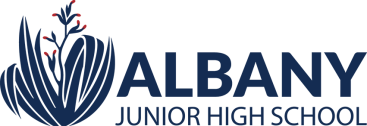 BOARD OF TRUSTEESMinutes of the meeting held on  Tuesday 26th October, at 6.00pm (via Zoom)  Present: Lisa Compton (Chair), Sabine Brooke, Fran Dowson, Lisa Lumsden, Trish Ripi, John Rutherford, Stuart Tabuteau, Cushla ShepherdApologies:  Gareth Juddery Board Secretary:  Maree Nolan-------------------------------------------------------------------------------------------------18:03 Welcome & Karakia (Fran Dowson)18:06 Apologies / Declaration of any conflicts of Interest Apologies-  Gareth JudderyDeclaration of conflict of interest – John Rutherford (wife works at AJHS)18:06 Consent Agenda: (Chair) Confirmation of minutes 28/09/21;  Correspondence;  Action: Taken as read and  approved.18:12	   Finance and Property Report  (Bruce Wang)5YA – Lift project, Moved that Matt Adam be appointed as Architect for the project (given his knowledge of AJHS), seconded and supported by the full board in attendance  Wharenui Project – Consent drawings submitted to MoE for approval. Once confirmed, to be submitted to Council for  Building Consent.“In Committee”19:10 Principal Report  (Cushla Shepherd)Overview and highlights talked to from Principals report.  This included an overview summary of the reported NAGs. Strategic Plan 2021-2024  “In-Committee”NAG 1 –  current students on site <10 , one bubble supervised by 2 relievers. Included an update on learnings & wellbeing from  online learning and the challenges of practice.  Term 4 reports, a draft was included to give the Board an overviewNAG 5 – Update on Staff vaccination register. Draft Covid H&S plan was included, this is a live document that is being reviewed and updated as information is confirmed.NAG 6 = looking at 1200 students going into 2022“In Committee”19:30  Staff and student well being Covered within Principals report. Update and discussion on systems in place to support and check in 		with staff and students. 19:35  2022 Meeting Dates Proposed dates for Board Meetings and Finance Sub-Committee meetings.  No concerns raised. 19:40  Board Election 2022Follow up and confirm Election date for Mid year elections in 2022.  Add as an Agenda item for November meeting19:45   In - Committee  Meeting Closed 8.00pmNEXT MEETING: - Tues 23rd November  2021, 6.00pm at AJHS / or by Zoom (dependant on Covid Levels).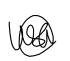 ………………………………                                                            	 23/11/21Chair    [Lisa Compton]                                                                         Date